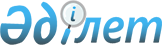 Об утрате силы постановления акимата от 14 февраля 2014 года № 36 "Об организации общественных работ в Алтынсаринском районе"Постановление акимата Алтынсаринского района Костанайской области от 11 августа 2016 года № 174      В соответствии со статьей 27 Закона Республики Казахстан от 6 апреля 2016 года "О правовых актах", статьями 31, 37 Закона Республики Казахстан от 23 января 2001 года "О местном государственном управлении и самоуправлении в Республике Казахстан" акимат Алтынсаринского района ПОСТАНОВЛЯЕТ:

      1. Признать утратившим силу постановление акимата Алтынсаринского района от 14 февраля 2014 года № 36 "Об организации общественных работ в Алтынсаринском районе" (зарегистрировано в Реестре государственной регистрации нормативных правовых актов № 4498, опубликовано 20 марта 2014 года в газете "Таза бұлақ – Чистый родник").

      2. Настоящее постановление вводится в действие со дня подписания.


					© 2012. РГП на ПХВ «Институт законодательства и правовой информации Республики Казахстан» Министерства юстиции Республики Казахстан
				
      Аким района

Б. Ахметов
